السيره الذاتيه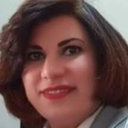 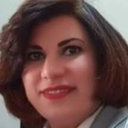 الاســــــــــــم   : : تحرير صفاء منصورتاريخ الميـلاد  :13/6/1976الحالة الزوجية :متزوجةعـــــدد الأولاد  :   اثنانالديـــــــــــانة   : مسيحيةالتـخـصــص    : هندسة الكترونيك واتصالات /ليزرالوظيفــــــه     : رئيسة فرع التطبيقات الهندسية والصناعيةالدرجة العلمية :  استاذ مساعد دكتورعنوان العمل   :     معهد الليزر للدراسات العلياهاتف العمل   :الهاتف النقال  :     07706921090البريد إلالكتروني :Tahreer@ilps.uobaghdad.edu.iqأولاً : المؤهلات العلمية .ثانياً : التدرج الوظيفي .ثالثاً : التدريس الجامعي .رابعاً : المقررات الدراسية التى قمت بتدريسها.خامساً: ( الاطاريح ، الرسائل ) التي أشرف عليها:سادساً: المؤتمرات والندوات العلمية التي شارك فيها.سابعا : الأنشطة العلمية الاخرى .ثامنا: المشروعات البحثية فى مجال التخصص لخدمة البيئة والمجتمع أو تطوير التعليم .تاسعا: عضوية الهيئات العلمية المحلية والدولية .عضوية في المجلس الاداري لاكاديمية اثراء المعرفة(الشبكة السويدية العراقية) .عضوية في اللجنة العلمية لاكاديمية اثراء المعرفة(الشبكة السويدية العراقية) .رئيس فريق الاجهزة الفوتونية والبلازمونية لاكاديمية اثراء المعرفة(الشبكة السويدية العراقية) .عضو جمعية اطباء العيون العراقيةعاشراً: كتب الشكر ، الجوائز  و شهادات التقدير.ادى عشر :الكتب المؤلفة أو المترجمة.ثاني عشر :اللغــات .عربيانكليزيملحوظة : يتم تسليم نسخة على   CDالدرجة العلميةالجامعةالكليـــةالتاريخبكالوريوسجامعة النهرين(صدام سابقاً)كلية الهندسة /قسم الهندسة الالكترونية والاتصالات1998الماجستيرجامعة النهرين(صدام سابقاً)كلية الهندسة /قسم الهندسة الالكترونية والاتصالات2001الدكتوراهجامعة بغداد معهد الليزر للدراسات العليا2009أستاذ مساعدجامعة بغدادمعهد الليزر للدراسات العليا2015تالوظيفةالجهةالفترة من - الى1مدرس مساعدمعهد الليزر للدراسات العليا2002-20092مقرر مجموعة الالكترونيات البصريةمعهد الليزر للدراسات العليا/فرع التطبيقات الهندسية والصناعية2002-20043مدير شعبة التدريب والمختبراتمعهد الليزر للدراسات العليا2004-20064مدرس دكتورمعهد الليزر للدراسات العليا2009-20125مقرر وحدة الفوتونياتمعهد الليزر للدراسات العليا2012-20146مدير وحدة الفوتونياتمعهد الليزر للدراسات العليا2014-2019(شباط)7تدريسي باحث(وحدة الفوتونيات)معهد الليزر للدراسات العليا2019-2021(شباط)8رئيس فرع التطبيقات الهندسية والصناعيةمعهد الليزر للدراسات العليا2021(شباط )-لحد الآنتالجهة  (المعهد / الكلية)الجامعةالفترة  من - الى1كلية الهندسة(قسم هندسة الحاسبات,قسم هندسة الليزر والالكترونيات البصرية,قسم هندسة الالكترونية والاتصالات)النهرين (صدام سابقاً)1999-20022قسم هندسة الالكترونية والاتصالاتجامعة بغداد2001-20023معهد الليزر للدراسات العلياجامعة بغداد2009-ولحد الآنتالقســـمالمـــــادةالسنـــــة1كلية الهندسة(قسم هندسة الحاسبات,قسم هندسة الليزر والالكترونيات البصرية,قسم هندسة الالكترونية والاتصالات)مختبرالاتصالات الرقمية(مرحلة ثانية)مختبرالدوائر الكهربائية(مرحلة اولى وثانية)مختبر معمارية الحاسبة(مرحلة ثانية)مختبر الاتصالات(مرحلة رابعة)1999-20022معهد الليزر للدراسات اتلعليامختبر البصريات2002-20053معهد الليزر للدراسات اتلعليامختبر الحاسبات2002-20054معهد الليزر للدراسات العليامعالجة الاشارة الرقمية2009-20215معهد الليزر للدراسات العلياالاتصالات الرقمية (I,II)2009-20196معهد الليزر للدراسات العليامعالجة الاشارة بصرياً2014-20217معهد الليزر للدراسات العليااتصالات الليف البصري2009-20198معهد الليزر للدرسات العليابصريات فورير2016-2021تاسم الأطروحة  أو  الرسالةالقســـمالسنــة1Implementation of All Optical Exclusive –OR gate for Optical communication systemsمعهد الليزر للدراسات العليا20152Fiber Bragg Grating for Temperature and Pressure Sensingمعهد الليزر للدراسات العليا20153Performance Enhancement of SAE-OCDMA using Fiber Bragg gratingمعهد الليزر للدراسات العليا20164Soliton Generation in Fiber Bragg Gratingمعهد الليزر للدراسات العليا20175Pulse Compression Using Tunable Etalons Fabry-Perot Photonic Crystal Fiberمعهد الليزر للدراسات العليا20186Design and construction all fiber tunable filter and phase modulators based on Mach-zehnder Interferometersمعهد الليزر للدراسات العليا20187Design and construction of optical  band pass filter using in – Fiber Fabry-Perot  Tunable       micro -  cavitiesمعهد الليزر للدراسات العليا20198Design and Analysis of Optical  Frequency Comb Sources for Optical OFDM Systemsمعهد الليزر للدراسات العليا20199Design of optical plasmonic universal gateمعهد الليزر للدراسات العليا202010Design and implementation of network sensing based on OCDMA techniquesمعهد الليزر للدراسات العليا201811Design and Implementation of In  Line Fiber Pulse Compression Using Photonic Crystal Fiberمعهد الليزر للدراسات العليا202012Analysis of Micro Cavity's Fiber Splicing Regionمعهد الليزر للدراسات العليا202113Network Sensing using Micro Fiberمعهد الليزر للدراسات العليا14Design and analysis of  laser cascaded bimodal interferometer for detection معهد الليزر للدراسات العليا15Design and analysis of bimodal interferometer of laser pulse compressionمعهد الليزر للدراسات العلياتالعنوان السنــة مكان أنعقادهانوع المشاركة 
( بحث / بوستر حضور)1المؤتمر الثاني لمعهد الليزر للدراسات العليا2002معهد الليزر للدراسات العليا/جامعة بغدادمشارك2ندوة الافاق الجديدة في الاتصالات الضوئية2005معهد الليزر للدراسات العليا/جامعة بغدادمشارك ومقرر جلسة3المؤتمر الاقليمي الثاني للعلوم الهندسية2010كلية الهندسة /جامعة النهرينالقاء بحث4ندوة أنعكاسات برنامج البعثات البحثية على النتاج العلمي2012معهد الليزر للدراسات العليامشارك5ندوة العيادات الليزرية الطبية البحثية في خدمة المجتمع2012معهد الليزر للدراسات العليامشارك6ندوة الليزر والفوتونيات2012معهد الليزر للدراسات العليامشارك7مؤتمر العلمي الاول الموسوم (الليزر والمواد الهندسية المتقدمة :التكنلوجيا والتطبيقات )2012الجامعة التكنلوجيةمشارك8ندوة الاعتماد الاكاديمي وافاق المستقبل2012معهد الليزر للدراسات العليامشارك9محاضرة the impact factor2012معهد الليزر للدراسات العليامشارك10مؤتمر الوطني الاول للعلوم الهندسية (البحث الهندسي ركيزة للبناء والتنمية)2012جامعة النهرينمشارك11ندوة أجراءات الاعتماد الاكاديمي- تجربة كلية الادارة والاقتصاد (ضمان جودة2013معهد الليزر للدراسات العليامشارك12ندوة Nanophotonics  (هندسية وصناعية )2013معهد الليزر للدراسات العليامشارك13مؤتمر البيئة والتنمية المستدامة المقام في مركز بحوث البيئة2013معهد الليزر للدراسات العليامشارك14احتفالية افتتاح المركز التدريبي العالمي المتخصص بمجال الاتصالات وتقنية المعلومات باالتعاون مع شركة هواوي العالمية للاتصالات2013قاعة الشهيد الحكيم بجامعة بغدادمشارك15مؤتمر وملتقى الطاقة الوطني الثالث2013كلية العلوم فيزياء/جامعة بغدادمشارك16ندوة الضوء والحياة2013معهد الليزر للدراسات العليامشارك17ندوة بعنوان هندسة التصنيع المؤتمت وافاق تطوير الصناعات العراقية2013كلية الهندسة الخوارزميمشارك18ندوة في التنمية الذاتية2014معهد الليزر للدراسات العليامشارك19 ندوة "دور البعثات البحثية في ترصين جودة الاداء الجامعي“2014معهد الليزر للدراسات العليامتحدث كاستاذ مشرف"ضمن برنامج البعثات البحثية"20ندوة "مستقبل التقنيات الكهروضوئية"2015مركز التطوير والتعليم المستمر/جامعة بغدادمتحدث" Optical signal Processing”21مؤتمر"العلمي الثالث"2015معهد الليزر مشارك بثلاث بحوث22ندوة الصناعية2016معهد الليزرمتحدث ببحث عنوانه" Adaptive Performance of fiber Bragg Grating Over Fiber system "23ندوة"ألالياف البصرية مفتاح حل مشاكل تقنية العالم"2016الجامعة التكنلولوجية /هندسة الليزر ولالكترونيات البصريةمتحدث ببحث عنوانه “Optical system Performance by using Fiber Bragg Grating”24ندوة بعنوان(The Rolling of Photonic Devices in Optical Communication System)2018مركز النهرين للدراسات الاستراتيجيةمتحدث25مؤتمر طلبة الدراسات العليا2018جامعة النهرين (كلية الهندسة)متحدث ببحثين26مؤتمر طلبة الدراسات العليا2019جامعة بغداد(معهد الليزر للدراسات العليا)مشارك ببوستر بحث طالب دكتوراه27ورشة افتراضية بعنواندور الألياف البصرية  المتراصفة  المحدثة في الكشف عن كوفيد 192020جامعة البصرةمتحدث28ندوة افتراضية (تكنولوجيا وتطبيقات البصريات النانوية والمايكروية)2020معهد الليزر للدراسات العليامتحدث29ندوة افتراضية(Nano-Photonic technology in advanced communication system) 2020الشبكة السويديةمتحدث30ورشة عمل افتراضية(تصميم  وبناء منظومة الالياف المتراصفة للكشف عن كوفيد 19)2020مركز ابحاث التقنيات الاحيائيةمتحدثداخل الكليةخارج الكليةعضو في لجان مناقشة طلبة الماجستيرعضو في لجان مناقشة طلبة الماجستيرعضو في لجان الاستلالعضو في لجان تقييم البحوث العلميةفي لجنة اختبار كفاءة الحاسوب للطلبة المتقدمين للدراساتعضو في لجان مناقشة طلبة الدكتوراهعضو في لجان الامتحان التنافسيانجاز معاملات الترقيةعضو في لجان الامتحان الشاملالاشراف على الاقسام الداخلية(للبنات)تأسم البحثمحل النشرالسنة1transmission band shift in a liquid filled hollow core photonic crystal fiberFondazione Giorgio Ronchi, AnnoLxiv20092Effect of the self phase modulation on limiting of milli and micro joule nanosecond pulses in 7 cell (633&1060) hollow core photonic crystal fibers filled with organic liquids …University of al Nahrien20103laser Cleaning using Q-switched Nd:YAG Laser of Low Carbon Steel AlloysAdvanced in condensed Matter20144All Optical logic XOR gate for 40 Gb/s NRZ-DPSK signals based on degenerate four wave mixing in highly nonlinear fiberLaser institute /3rd scientific Conference20155Bragg Gratings inscribed in all-Solid photonic band fiber for strain and temperature measurementsLaser institute /3rd scientific Conference20156Design Array FBG as encoder in SAE-OCDMALaser institute /3rd scientific Conference20157Performance enhancement of incoherent spectral amplitude encoding-optical code division multiple access (SAE-OCDMA) by using dispersion compensation fiber Bragg grating (FBG)international journal of physical science20158Integrated Fabry-Perot/Fiber Bragg Grating Sensor for Simultaneous MeasurementOptical Society of America(CLEO conference)20159Chemical Sensor Based on a Hollow-Core Photonic Crystal FiberIraqi Journal of Laser201310Tunable bandpass optical multimode fiberthe second conference of post graduate researchers/laser institute201711Multiple cells hollow core photonic crystal fiber Mach-Zhender interferometerthe second conference of post graduate researchers/laser institute201712Relationship between the voltage applied to MZM arms and the generation of optical frequency combInternational Journal of Engineering and Technology201813Pulse compression by using 7 and 19 cells 1550 hollow core photonic crystal fiberInternational Journal of Engineering and Technology201814Tunable Band Pass Filter and Phase Modulator Based on Multimode Nested Mazh-Zhender Interferometersignals and telecommunication201815Tunable notch Fiber Bragg Grating Optical FilterInternational Journal of Engineering and Technology201816GRAPHENE BASED SOLITON MODE-LOCKED ERBIUM DOPED FIBER LASER FOR SUPERCONTINUUM GENERATIONDigest Journal of Nanomaterial and Biostructures201817A Simple and Efficient Method to Fabricate Graphene 2D Nanomaterial into a thin Film to Serve as a Saturable absorber for Fiber Laser Applicationinternational journal of physical science201818Laser Biosensor For The Detection of The Human Blood Hemoglobin ConcentrationProc. of the Eighth Intl. Conf. on Advances in Bio-Informatics, Bio-Technology and Environmental Engineering201919Electronically Implementation and Detection of Pulse Laser from Continuous Laser DiodeIraqi J. Laser201920Passively Femtosecond Mode-Locked Erbium-Doped Fiber Oscillator with External Pulse Compressor for Frequency Comb Generation. journal of optical communication201921Design in line LMA-10 Photonic Crystal Fiber MZI for Detection and investigation of Beta ThalassemiaMedico Legal Update202022OPTICAL FIBER BRAGG GRATING TEMPERATURE SENSORDJES201423Dual Measurements of Pressure and Temperature With Fiber Bragg Grating SensorAl-Khwarizmi Engineering Journal201524Laser Biosensor as for Pregnancy Test by Using Photonic Crystal FiberHealth Sciences201925All-optical NoT Gate Based on Nanoring Silver-Air Plasmonic Waveguideinternational Journal of Engineering & Technology, 201826Design and Implementation Tunable Band Pass Filter based on PCF-Air Micro-cavity FBG Fabry-Perot ResonatorIraqi journal of Laser201927Design of Plasmonic NOT Logic Gate Based on Insulator–Metal–Insulator (IMI) waveguidesAdvanced Electromagnetics202028Design and Simulation of All-Optical Plasmonic Logic Gates Based on Nano-Ring Insulator-Metal-Insulator WaveguidesInternational Journal of Advanced Science and Technology202029Multiwavelength erbium doped fiber laser based on microfiber Mach-Zehnder interferometerJournal of Optoelectronics and Advanced Materials-Rapid Communications201930All-optical NoT Gate Based on Nanoring Silver-Air Plasmonic WaveguideInternational Journal of Engineering & Technology201831ANALYTICAL MODELING AND IMPLEMENTATION FOR SPLICING OF PHOTONIC CRYSTAL FIBERSJOURNAL OF MECHANICS OF CONTINUA AND MATHEMATICAL SCIENCES201932All-Optical Logic Gates Based on Graphene Interferometric WaveguideJOURNAL OF MECHANICS OF CONTINUA AND MATHEMATICAL SCIENCES201933Performance Evaluation of All-Optical OFDM System- Based Optical Frequency Comb SourceJOURNAL OF MECHANICS OF CONTINUA AND MATHEMATICAL SCIENCES201934Demonstration of All-Fiber Pulse Compression Using Hollow Core Photonic Crystal FibersJOURNAL OF MECHANICS OF CONTINUA AND MATHEMATICAL SCIENCES201935Passively Femtosecond Mode-Locked Erbium-Doped Fiber Oscillator with External Pulse Compressor for Frequency Comb GenerationJOURNAL OF OPTICAL COMMUNICATION201936Performance Evaluation of All-Optical OFDM System-Based Optical Frequency Comb SourceJOURNAL OF MECHANICS OF CONTINUA AND  MATHEMATICAL SCIENCES201937A tunable Mach–Zehnder interferometer based on dual micro-cavity photonic crystal fiber for load measurementphotonics network communication201938Walsh Hadamard Code and Wavelength Division Multiplexing Designed and Implemented Using Array FBGsIOP Conference Series: Materials Science and Engineering2021تكتاب الشكر أو الجائزة أو شهادة التقديرالجهة المانحةالسنة1كتاب شكروتقدير لاعداد تقرير عن المنظومة السمعية البصريةمعهد الليزر20012كتاي شكر وتقدير لاعداد وتهيئة مؤتمر في المعهدمعهد الليزر20023كتاب شكر وتقدير لحصولي على المركز الاول لدورة امناء المخازنجامعة بغداد20044كتاب شكر وتقدير لاشتراكي في المؤتمر الاقليمي الثاني للعلوم الهندسيةجامعة النهرين20105كتاب شكر وتقديرجامعة بغداد20146شكر وتقدير معهد الليزر للدراسات العليا20147كتاب شكر وتقدير  تثمينا للجهود المبذولة في اعداد اسئلة اختبار كفاءة الحاسوبمعهد الليزرللدراسات العليا20148كتاب شكر وتقديرمعهد الليزر للدراسات العليا(انتهاء خدمة ا.د. حسين علي جواد)20149كتاب شكر وتقديرمعهد الليزر للدراسات العليا(لاشتراكي بندوة مستقبل التقنيات الكهروضوئية)201510كتاب شكر وتقديرموتمر العلمي الثالث لمعهد الليزر(اشتراك بثلاث بحوث)201511كتاب شكر وتقديرموتمر العلمي الثالث لمعهد الليزر(رئاسة اللجنة التحضيرية)201512كتاب شكر وتقديرمناقشة طالبة الماجستير" رغد سعيد حسن"201613كتاب شكر وتقدير مجلة العراقية لليزر"تقييم بحث"201614كتاب شكر وتقديرمعهد الليزر(اداء متميز)201615كتاب شكر وتقديرمعهد الليزر(تققيم اداء عالي)201616كتاب شكر وتقديرمعهد الليزر(امتحان تنافسي)201617كتاب شكر وتقديرالوزير201618كتب شكر وتقديررئيس جامعة بغداد2018-201919كتب شكر وتقديرالوزير (يوم العلم)202020كتب شكر وتقديرالوزير 202021كتب شكر وتقديرالوزير(عيد المعلم) 202122كتب شكر وتقديروكيل الوزير2021تأسم الكتابسنة النشر123456